SisukordProgrammide ülevaade 1Alustamine 2Mida brošüüri kaasata? 2Keskenduge oma tugevatele külgedele 2Ärge unustage missiooni 3Isikupärastamine 4Kohandamine ei võta palju aega 4Sobivate piltide valimine4Meie tooted ja teenused 5Meie tooted ja teenusedToode või teenus 1Toode või teenus 2Toode või teenus 35IsikupärastamineKui arvate, et nii hea kujundusega dokumenti on keeruline vormindada, siis eksite!Oleme loonud laadid, mis võimaldavad teil sobitada selle brošüüri vormindust vaid ühe klõpsuga. Vaadake lindi menüü Avaleht laadigaleriid.See on tsitaadi laad. Sellega on hea tähelepanu juhtida mõnele väga olulisele punktile.Kiire kohandamineKohatäiteteksti asendamiseks valige tekst ja alustage tippimist. Tipitava või redigeeritava teksti valimisel ärge kaasake valiku paremas või vasakus servas tühikuid.Sobivate piltide valimineFoto asendamiseks oma fotoga kustutage olemasolev foto ja seejärel klõpsake menüü Lisa nuppu Pilt.Programmide ülevaadeProgramm 1Programm 2Programm 341AlustamineMida brošüüri kaasata?Usume, et võiksite rääkida tunde oma ettevõtte eelistest.  (Me ei pane seda teile pahaks – olete tõepoolest suurepärane.) Aga kuna siin peaks tekst olema lühike ja lööv, siis esitame mõned näpunäited, kuidas ettevõtet tutvustada. „Teie ettevõte on parim. Ma ei tea, kuidas ilma teieta hakkama saaks.” – Väga nutikas klientKeskenduge oma tugevatele külgedeleKui kasutate seda brošüüri oma ettevõtte tutvustamiseks, siis on keskmised lehed head oma konkurentsieeliste või ülaltoodud särava kliendiarvamuse esiletoomiseks. Siin võiksite mainida mõnda oma kõige nimekamat klienti:Oluline suurettevõteVäga tuntud ettevõteVäga muljetavaldav ettevõteVõite lisada toodete, teenuste ja ettevõttes töötamise suurimate eeliste täpploendi või lisada lihtsalt oma põhieeliste kokkuvõtte mõnes lühikeses lõigus.Kui teie ettevõttel pole võimalik enda tutvustamiseks kasutada selliseid kauneid fotosid nagu selles mallis, siis sellest ei juhtu midagi. Saate selle fotodega lehe valida kustutamiseks, asendada selle teksti sisaldava lehega ning kasutada pakutavaid laad.Üks pilt on rohkem väärt kui hulk sõnu. Turundusmaterjalide korral peate meeles pidama, et iga pilt, olgu see hea või halb, loob mulje teie ettevõttest.Ärge unustage missiooniSee on suurepärane koht missiooni kirjapanekuks23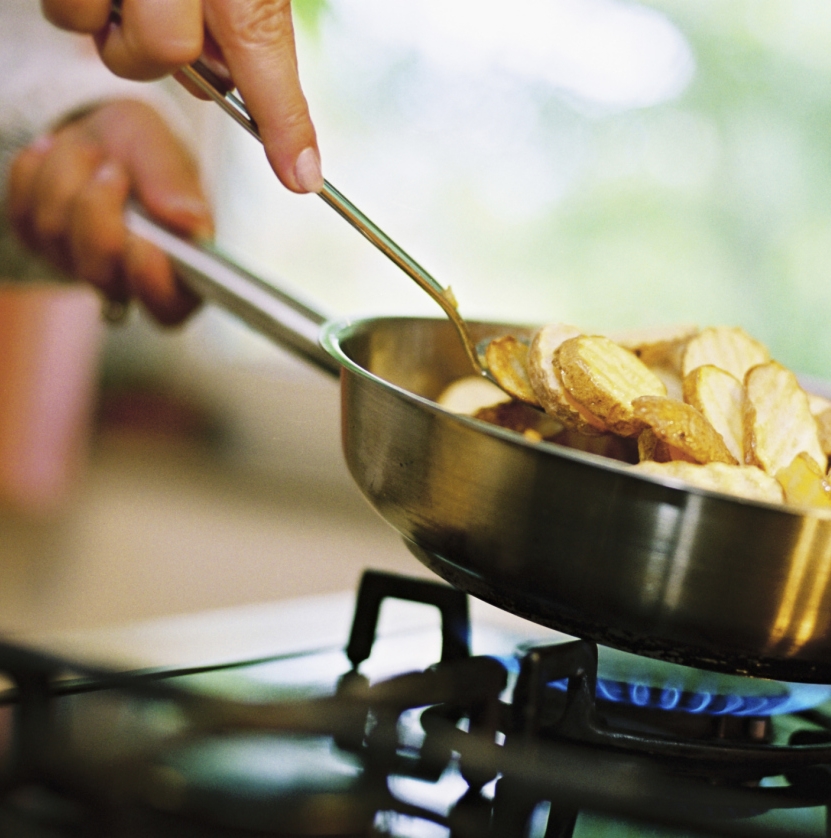 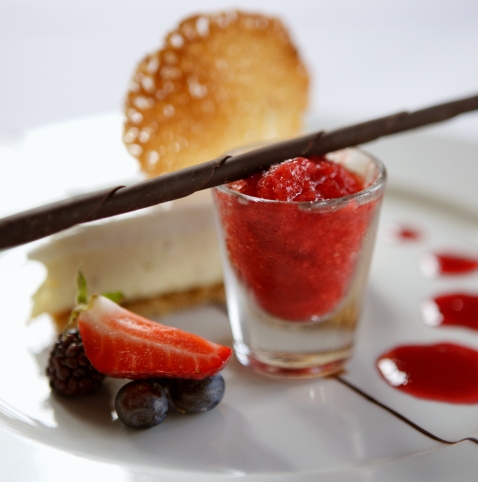 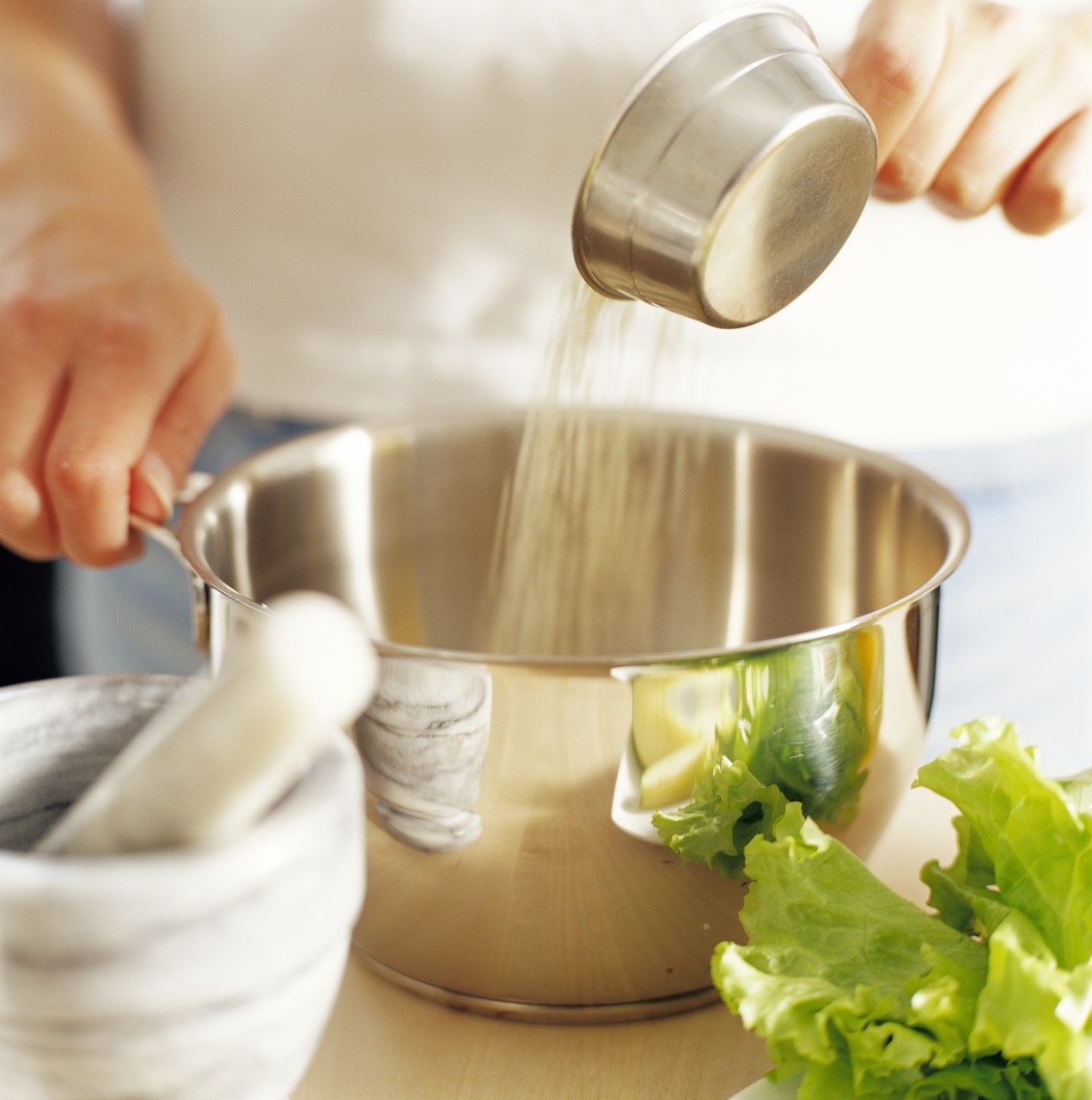 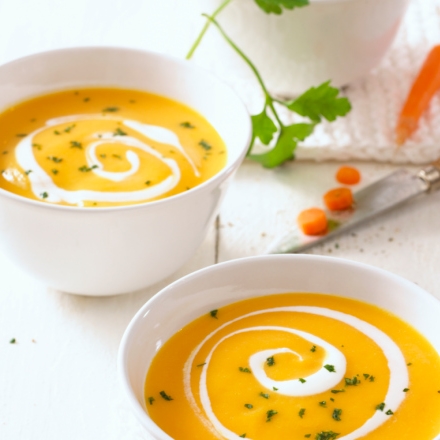 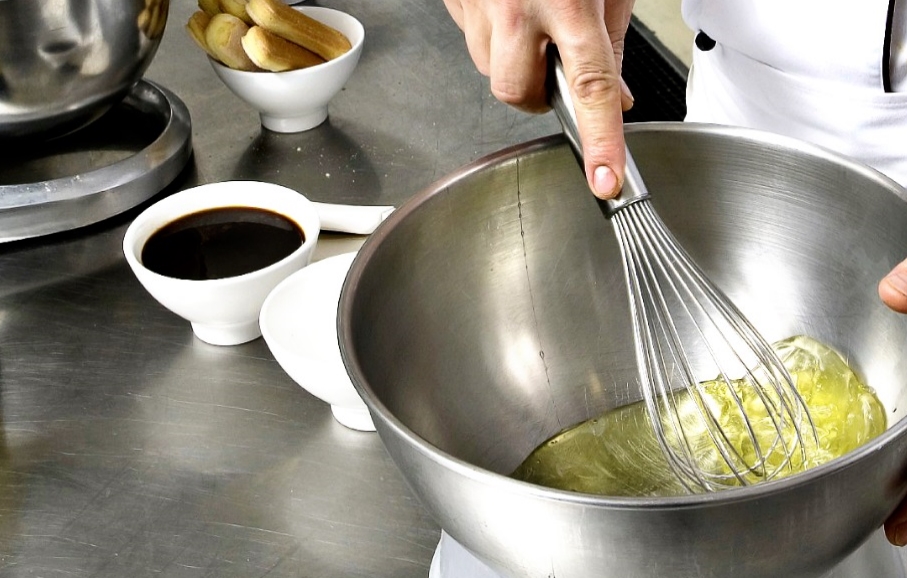 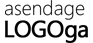 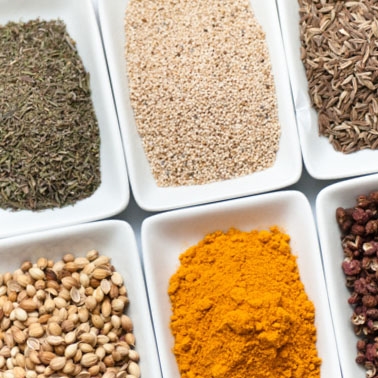 